Kingsfield First School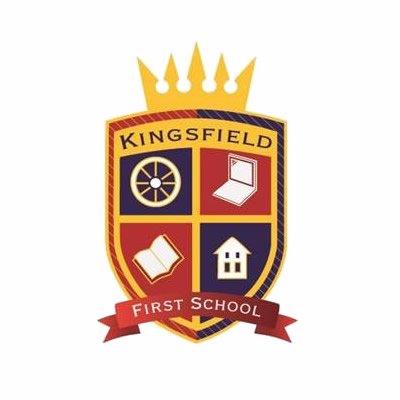 School Council                                               Minutes of MeetingsDate:07.05.21Present:Lucie, Alana, Indie, Maisy, Iris, Charlotte and Miss MohringAbsent:Jacob (Head Boy), Cody, Alice, Scarlett (Head Girl)Agenda item:Behaviour Traffic Lights RulesDiscussed:Miss Mohring reminded children of their focus vote from Autumn (7.12.20) where the school council voted and agreed to focus on revising the current behaviour traffic light rules.Today we focused on bronze, silver and gold. We discussed our current rewards and what we liked/disliked about them. We then discussed and voted on some new rules for our behaviour traffic lights.Bronze – Sticker and class teacher to text parents Silver – Certificate and silver sticker. Gold – Sticker and prize from Mrs Butler’s Golden Box. Certificate explaining why you are on gold from the class teacher and a mention in the newsletter.Next steps:Miss Mohring to order stickers and create certificates. School council then to inform children and staff of our new rules.